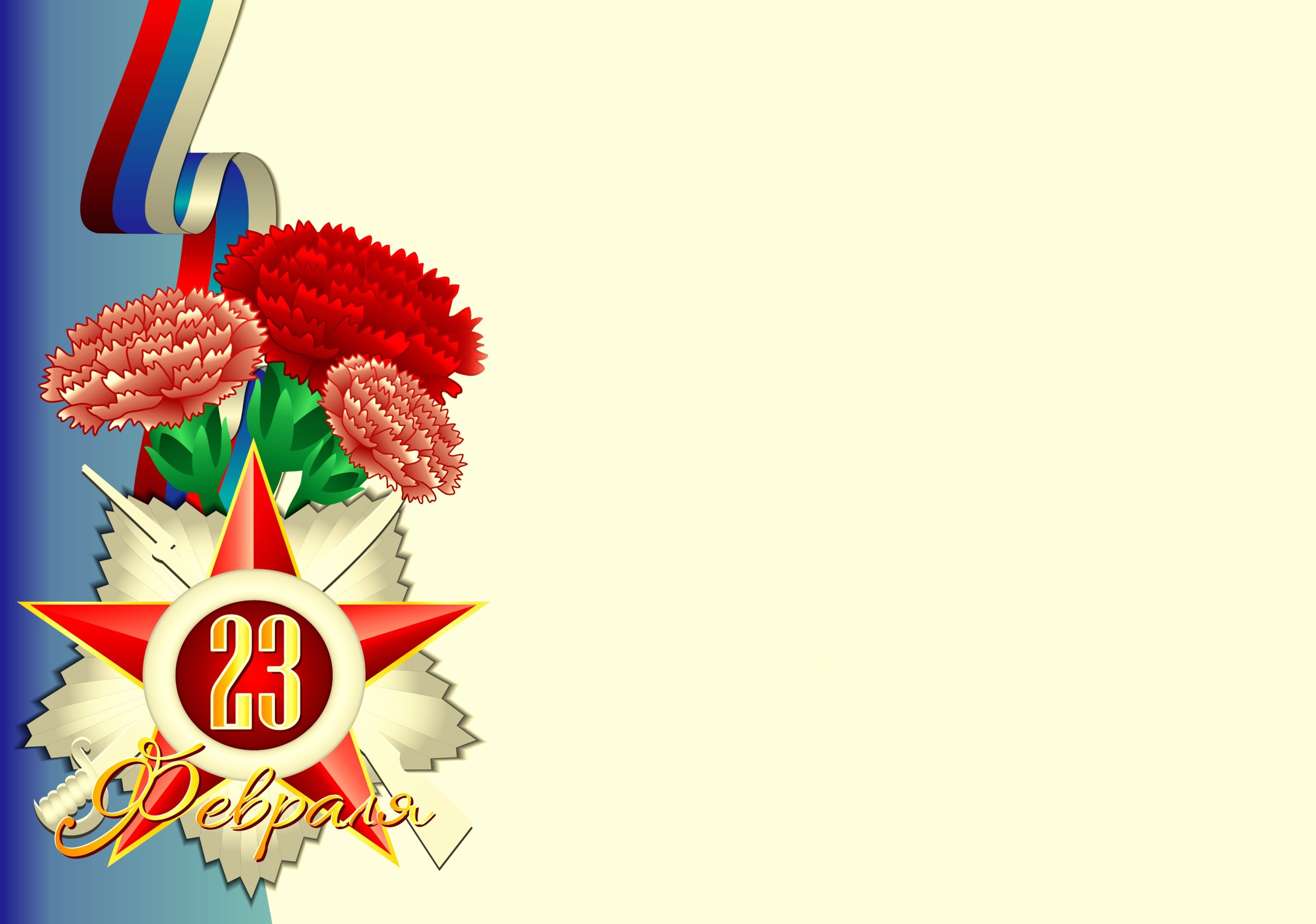 Уважаемые МУЖЧИНЫ!Примите самые  искренние поздравления с Днём защитника Отечества – праздника мужества, силы, доблести и чести!В этот день мы традиционно поздравляем всех мужчин – воинов запаса и тех, кому ещё только предстоит присягнуть Родине. Мы чествуем военнослужащих, для которых  этот день – профессиональный праздник и приносим дань глубокого уважения ветеранам боевых действий. Заступник слабых, защитник семьи, дома, родной земли – такова испокон веков важнейшая роль мужчины. Сменяются эпохи, но славные традиции  защиты Отечества передаются молодым последователям. И сегодняшний праздник  ещё раз даёт возможность  почувствовать неразрывную связь поколений и их преемственность.  От всей души желаю согласия и благополучия каждой семье. Здоровья и долголетия ветеранам, успешной службы солдатам и офицерам. Пусть этот праздник отважных и мужественных людей всегда будет мирным и радостным!Глава Орловского района    С.С. Целищев